СварщикОбъем программы: 440 ч.Квалификационный разряд: 3Продолжительность обучения: Форма обучения: очнаяПо окончании обучения выдается: свидетельство о профессии рабочегоСодержание  программы:Подготовительно-сварочные работыСварка и резка деталей из различных сталей, цветных металлов и их сплавов, чугунов во всех пространственных положенияхНаплавка дефектов деталей и узлов машин, механизмов конструкций и отливок под механическую обработку и пробное давлениеДефектация сварных швов и контроль качества сварных соединений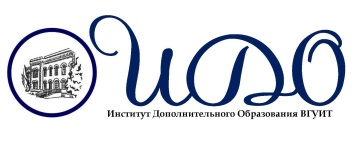 Институт дополнительного образования Воронежского государственного университета инженерных технологийг. Воронеж, пр-т Революции, 19тел./факс +7(473)253-32-41e-mail: ido@ido-vguit.ruhttp:// www.ido-vguit.ru 